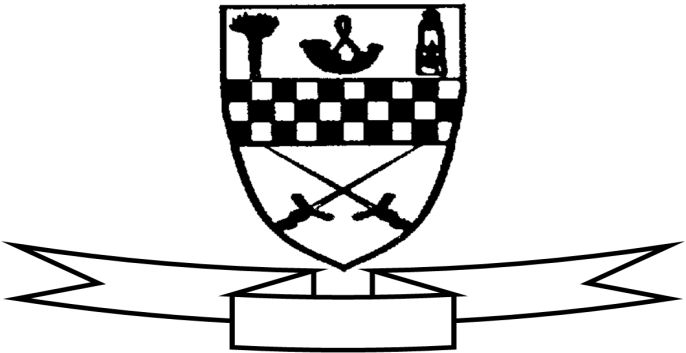                                  Curriculum For ExcellenceClass:  P4B + P4C      Teachers’ Names: Mrs Burrell/Mrs Barr + Mr Consitt     Term 4: May – July 2015Areas of the Curriculum LanguageReading – This term reading skills will be focused on a class wide novel study on the children’s book ‘The Fish in Room 11’. This will provide equal opportunities in the class for all to analyse the text in greater detail and improve our comprehension skills, Writing – For this term, both P4 classes will be doing pieces of writing based around our novel study. We will be writing newspaper articles and writing letters in blocks of three. To finish the term off, we will be doing some more creative writing.Listening and Talking – All children will prepare personal presentations on a type of extreme weather of their choice. They will also all be given the opportunity to take on a speaking role in their respective class assembly.Maths – The children will learn how to organise and interpret data into charts, tables and graphs.   Numeracy – Work in numeracy will continue on tables, with a specific focus on the 6,7,8 and 9 times table, exploring both mental and written strategies.  Opportunities to multiplication problems within everyday contexts such as money will add extra challenge.Health and Well Being: Personal Health and Hygiene – This term has a specific focus on drugs and medicines. We will find out exactly what it is that is safe for us to take, and when it is safe to do so.Social Studies and Science: Electricity – Over the course of a term, the children will be tasked with discovering how electricity works and why it is so important in day to day life. They will construct circuits, explore conductors and insulators, and find out about static.Expressive Arts  Art and Design – This term the children will be drawing still life pieces. We will also be participating in the school art competition. Further to this, P4 are in negotiations with a visiting sculpture artist and hope to be producing pieces in the outdoors.Music – This term, the children are learning all about creating and following rhythms using different percussion instruments, and are preparing song for their assemblies.P.E. - The children will develop their athletic abilities with Miss. Robson.  Both classes will enjoy the opportunity to work with a Cricket Scotland coach over a four week block. There will also be plenty of opportunity of all types of outdoor games to maintain fitness. RMEThis term, both P4 classes will be focusing on Sikhism. We will be finding out about their belief systems, and special festivals.   Special events/trips:Class Assemblies This term both classes with be producing a class assembly. P4C will do so on the 29th of May, followed by P4B on the 5th June.Sports Day(Weather Permitting) We will be holding our sports day on the 21st May. This will include races, relays and a prize giving ceremony on the afternoon. Please feel free to bring a picnic to enjoy with your child.Other information:Many thanksLesley Burrell, Nikki Barr and Peter ConsittSpecialist Subject and TeacherDay TaughtP4L + P4C:  Music – Mrs CallaghanWednesdayP4L:  P.E. – Miss RobsonTuesdayP4C:  P.E. – Miss RobsonThursday